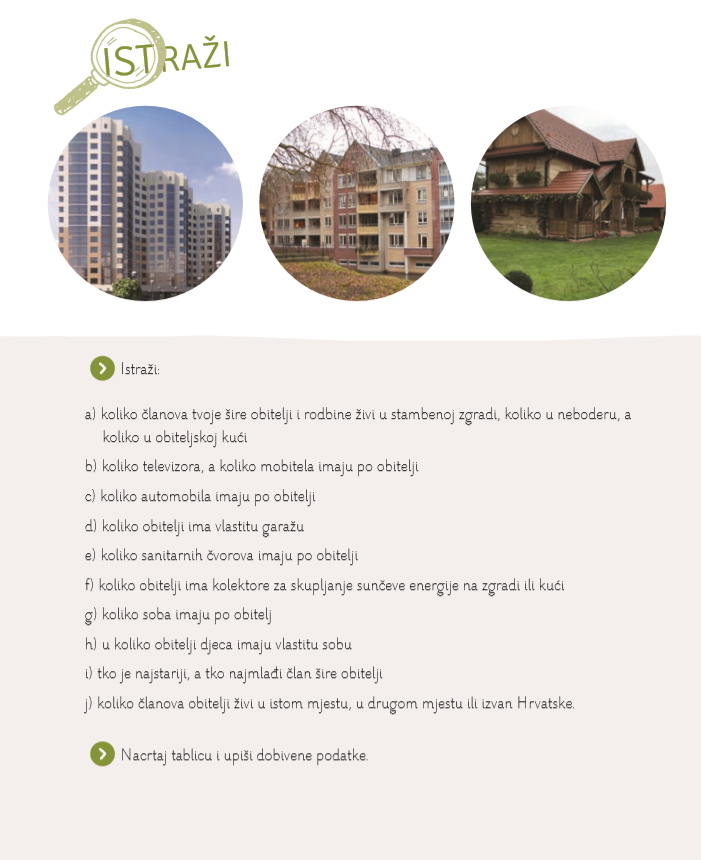 Moja šira obiteljstanObiteljska kućaTelevizormobitelautomobilBroj sobaNajstariji je…Najmlađi je…